?АРАР                                                                                РЕШЕНИЕ02 апрель  2015 й.                                  № 142                                   02 апреля  2015 гОб утверждении схемы избирательных округов по выборам депутатов Совета сельского поселения Ишмурзинский сельсовет муниципального района Баймакский район Республики Башкортостан двадцать седьмого созываВ соответствии со статьей 18 Федерального закона «Об основных гарантиях избирательных прав и права на участие в референдуме граждан Российской Федерации», статьей 15 Кодекса Республики Башкортостан о выборах, частью 2 статьи 7 Устава сельского поселения Ишмурзинский сельсовет муниципального района Баймакский район Республики Башкортостан, рассмотрев решение территориальной избирательной комиссии муниципального района Баймакский район Республики Башкортостан (с полномочиями избирательной комиссии сельского поселения Ишмурзинский сельсовет муниципального района Баймакский район Республики Башкортостан) Совет решил:1.Утвердить схему избирательных округов по выборам депутатов Совета сельского поселения Ишмурзинский сельсовет муниципального района Баймакский район Республики Башкортостан двадцать седьмого  созыва и ее графическое изображение (прилагается).2.Обнародовать утвержденную схему избирательных округов и ее графическое изображение путем размещения на информационных стендах, расположенных по адресам: РБ, Баймакский район, с.Ишмурзино, ул.С.Игишева, 28, не позднее  05 апреля 2015 года3.Направить настоящее решение в территориальную избирательную комиссию муниципального района Баймакский район Республики Башкортостан.Глава сельского поселения           Р.М.Искужин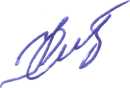 Ишмурзинский сельсовет	                                                                       Приложение к решению 							Совета СП Ишмурзинский сельсовет  МР                                                                                                     Баймакский район РБ № 142 от 01 апреля 2015 г.Избирательные округа сельского поселения Ишмурзинский сельсовет муниципального района Баймакский район Республики БашкортостанОдномандатный избирательный округ № 1Улицы с.Ишмурзино:  С.Игишева (нечетная сторона  дома  с №1 по №35)С.Игишева (четная сторона дома с № 2 по №40), ул.Арсланбая количество избирателей по округу – 86Одномандатный избирательный округ № 2Улицы с.Ишмурзино:  С.Игишева (нечетная сторона дома с № 37 по № 75)С.Игишева (четная дома с № 42  по № 66) количество избирателей по округу – 87Одномандатный избирательный округ № 3Улицы с.Ишмурзино:  С.Игишева  (нечетная сторона дома с № 77 по № 91)С.Игишева (четная сторона с дома №70 по № 80 )Бакыр-тау (нечетная сторона  дома с № 15  по №19)Бакыр-тау (четная сторона дома с № 14 по № 26)                                                        количество избирателей по округу – 83 Одномандатный избирательный округ № 4Улицы с.Ишмурзино:  Крестьянская (нечетная сторона дома с №1 по №35)Крестьянская (четная сторона дома с № 2  по №40)                                                         количество избирателей по округу- 95  Одномандатный избирательный округ № 5  Улицы с.Ишмурзино:  Крестьянская (нечетная сторона дома с № 37 по № 41)Крестьянская (четная сторона дома с № 42 по № 84),Лесная,   З.Валиди                                                        количество избирателей по округу- 83 Одномандатный избирательный округ № 6  Улицы с.Ишмурзино: Мечетли,   МираАкмуллы (четная сторона дома с № 2 по №16)                                                      количество избирателей по округу- 89  Одномандатный избирательный округ № 7Улицы с.Ишмурзино:  Акмуллы (нечетная сторона дома с№1 по № 15)С.Юлаева (нечетная сторона дома с №1 по № 27)С.Юлаева (четная сторона дома с № 2 по № 24)                                                     количество избирателей по округу-91  Одномандатный избирательный округ № 8Улицы с.Ишмурзино: С.Юлаева (нечетная сторона дома с № 27 а   по №31),М.Муртазина, Бакыр-тау (нечетная сторона дома с № 1 по №13)Бакыр-тау (четная сторона дома с № 2 по № 12)                                                         количество избирателей по округу- 82  Одномандатный избирательный округ № 9 Улицы д.Богачево:  Молодежная   Артамонова (нечетная сторона дома с№1 по №39)Артамонова (четная сторона дома с №2 по № 36 кв.2)                                                     количество избирателей по округу-99  Одномандатный избирательный округ № 10Улицы д.Богачево:  Артамонова (нечетная сторона дома с № 41 по №111)Артамонова (четная сторона дома с№ 38 по № 98)                                            количество избирателей по округу-98  БАШ?ОРТОСТАН РЕСПУБЛИКА№ЫБАЙМА? РАЙОНЫМУНИЦИПАЛЬ РАЙОНЫНЫ*ИШМЫР:А  АУЫЛ  СОВЕТЫАУЫЛ БИЛ»М»№ЕСОВЕТЫ453655, Байма7 районы, Ишмыр6а  ауылы, C.Игишев урамы,28Тел. 8(34751) 4-26-38ishmur-sp@yandex.ru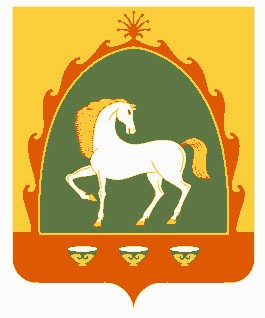 РЕСПУБЛИКА БАШКОРТОСТАНСОВЕТСЕЛЬСКОГО ПОСЕЛЕНИЯИШМУРЗИНСКИЙ  СЕЛЬСОВЕТМУНИЦИПАЛЬНОГО РАЙОНАБАЙМАКСКИЙ РАЙОН453655 , Баймакский  район,с.Ишмурзино, ул.С.Игишева,28Тел. 8(34751) 4-26-38ishmur-sp@yandex.ruИНН 0254010235    КПП 025401001     ОГРН 1060254005680ИНН 0254010235    КПП 025401001     ОГРН 1060254005680ИНН 0254010235    КПП 025401001     ОГРН 1060254005680